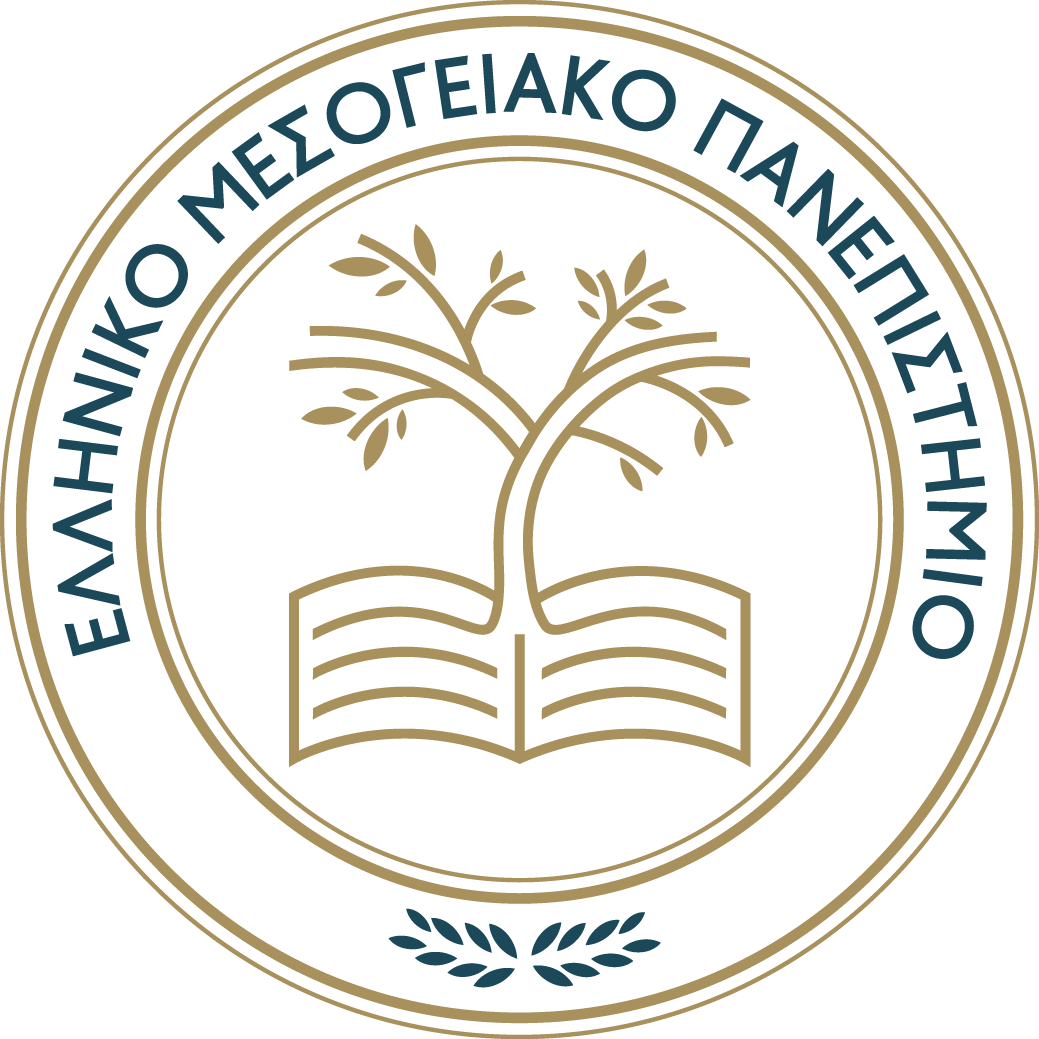 ΠΡΑΚΤΙΚΟ ΑΝΑΚΗΡΥΞΗΣ ΥΠΟΨΗΦΙΩΝ ΓΙΑ ΤΗΝ ΑΝΑΔΕΙΞΗ ΔΙΕΥΘΥΝΤΗ ΤΟΥ ΕΡΓΑΣΤΗΡΙΟΥ ΕΠΙΣΤΗΜΗΣ ΔΕΔΟΜΕΝΩΝ ΠΟΛΥΜΕΣΩΝ ΚΑΙ ΜΟΝΤΕΛΟΠΟΙΗΣΗΣΤΟΥ ΤΜΗΜΑΤΟΣ ΔΙΟΙΚΗΤΙΚΗΣ ΕΠΙΣΤΗΜΗΣ ΚΑΙ ΤΕΧΝΟΛΟΓΙΑΣ ΤΗΣ ΣΧΟΛΗΣ ΕΠΙΣΤΗΜΩΝ ΔΙΟΙΚΗΣΗΣ ΚΑΙ ΟΙΚΟΝΟΜΙΑΣΤΟΥ  ΕΛΛΗΝΙΚΟΥ ΜΕΣΟΓΕΙΑΚΟΥ ΠΑΝΕΠΙΣΤΗΜΙΟΥΣτον Άγιο Νικόλαο  σήμερα, Τετάρτη 07-06-2023 και ώρα 14:00  συνήλθε το Όργανο Διενέργειας Εκλογών (Ο.Δ.Ε.) σύμφωνα με το άρθρο 4 παρ. 6 της υπ’ αριθμ. 123024/Ζ1/06-10-2022 ΚΥΑ (Β΄ 5220) και αποφάσισε για τo παρακάτω θέμα:ΘΕΜΑ 1ο: Ανακήρυξη υποψηφίων για τη θέση του Διευθυντή του Εργαστηρίου Επιστήμης Δεδομένων Πολυμέσων και Μοντελοποίησης του Τμήματος Διοικητικής Επιστήμης και Τεχνολογίας της Σχολής Επιστημών Διοίκησης και Οικονομίας του Ελληνικού Μεσογειακού Πανεπιστημίου για το χρονικό διάστημα από 01-09-2023 έως 31-08-2026.Το Όργανο Διενέργειας Εκλογών (Ο.Δ.Ε.) αφού εξέτασε την:υποψηφιότητα του κ. Παναγιωτάκη Κωνσταντίνου (Αρ.Πρ. 7916/26-05-2023), για τη θέση του Διευθυντή του Εργαστηρίου Επιστήμης Δεδομένων Πολυμέσων και Μοντελοποίησης  και διαπίστωσε ότι πληρεί τις προϋποθέσεις των διατάξεων του άρθρου 48 του νόμου 4957/2022 (Α’ 114) και δεν συντρέχουν στο πρόσωπο του κωλύματα εκλογιμότητας Αποφασίζει την ανακήρυξη του κ. Παναγιωτάκη Κωνσταντίνου ως υποψήφιο, με βάση την ως άνω αίτηση υποψηφιότητας με τα συνημμένα σε αυτήν, συνοδευτικά έγγραφα και σύμφωνα με την ισχύουσα νομοθεσία για τη θέση του  Διευθυντή του Εργαστηρίου Επιστήμης Δεδομένων Πολυμέσων και Μοντελοποίησης του Τμήματος  Διοικητικής Επιστήμης και Τεχνολογίας  Το παρόν πρακτικό θα αναρτηθεί στην ιστοσελίδα του Τμήματος Διοικητικής Επιστήμης και Τεχνολογίας .ΤΟ ΟΡΓΑΝΟ ΔΙΕΝΕΡΓΕΙΑΣ ΕΚΛΟΓΩΝ Ο ΑΝΑΠΛΗΡΩΤΗΣ ΠΡΟΕΔΡΟΣ ΤΟΥ ΤΜΗΜΑΤΟΣ ΔΙΟΙΚΗΤΙΚΗΣ ΕΠΙΣΤΗΜΗΣ ΚΑΙ ΤΕΧΝΟΛΟΓΙΑΣΜΑΣΤΟΡΑΚΗΣ ΓΕΩΡΓΙΟΣΑΝΑΠΛΗΡΩΤΗΣ ΚΑΘΗΓΗΤΗΣ